ΣΧΟΛΗ ΕΠΑΓΓΕΛΜΑΤΩΝ ΥΓΕΙΑΣ ΚΑΙ ΠΡΟΝΟΙΑΣ 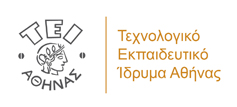 ΤΜΗΜΑ ΝΟΣΗΛΕΥΤΙΚΗΣΠΡΟΓΡΑΜΜΑ ΜΕΤΑΠΤΥΧΙΑΚΩΝ ΣΠΟΥΔΩΝ «ΤΡΑΥΜΑΤΑ ΚΑΙ ΕΛΚΗ, ΘΕΡΑΠΕΙΑ - ΦΡΟΝΤΙΔΑ»ΜΑΘΗΜΑ: ΚΛΙΝΙΚΗ ΕΡΕΥΝΑ – ΠΡΑΚΤΙΚΗ ΒΑΣΙΣΜΕΝΗ ΣΕ ΕΝΔΕΙΞΕΙΣΕπιστημονικά Υπεύθυνοι Μάρθα Κελέση, Αν. Καθηγήτρια– Ευγενία Βλάχου Αναπληρώτρια Καθηγήτρια, Τμήμα Νοσηλευτικής Τ.Ε.Ι. ΑθήναςΗμέρα: Τρίτη Ώρα: 3.15 – 17.30 μμΑίθουσα Διδασκαλίας: 1ος όροφος του κτηρίου Κ13 ΠΡΟΚΑΤ , ΤΕΙ Αθήνας, Αίθουσα 102      								Ακαδ. Έτος 2016-2017α/αΗΜ/ΝΙΑΘεματική ΕνότηταΣχόλια1ο28/2Αξιολόγηση και εφαρμογή κατευθυντήριων οδηγιών βασισμένα στην Πρακτική  Βασισμένη σε Ενδείξεις (Evidence Based Practice) ΕΒΝΚΕΛΕΣΗ ΜΑΡΘΑ2ο7/3Πρακτική  Βασισμένη σε Ενδείξεις (Evidence Based Practice)ΚΕΛΕΣΗ ΜΑΡΘΑ3ο14/3Κριτική προσέγγιση  ΕΒΝΠαρουσίαση εργασιώνΚΕΛΕΣΗ ΜΑΡΘΑ4ο21/3Μοντέλα εφαρμογής της πρακτικής βασισμένης σε ενδείξεις.Βασικά βήματα σχεδιασμού της εφαρμοσμένης ΕΒΝΠαρουσίαση εργασιώνΚΕΛΕΣΗ ΜΑΡΘΑ5ο28/3Σύνθεση των στοιχείων που βοηθούν στον σχεδιασμό και την εφαρμογή της ΕΒΝ Επίπεδα τεκμηρίωσης στην πρακτική Βασισμένη σε ενδείξεις. Επίπεδα σημαντικότητας και επίπεδα συστάσεων.Παρουσίαση εργασιώνΚΕΛΕΣΗ ΜΑΡΘΑ6ο4/4Πηγές αναζήτησης δεδομένων – Τεχνικές Αναζήτησης Παρουσίαση εργασιώνΚΕΛΕΣΗ ΜΑΡΘΑΚΑΜΠΑ7ο11/4Σχήματα καθορισμού των ερευνητικών ερωτημάτων (PICO και SPICE) Παρουσίαση εργασιώνΚΕΛΕΣΗ ΜΑΡΘΑ8ο25/4Τεκμηριωμένη κλινική πρακτικήΒΛΑΧΟΥ ΕΥΓΕΝΙΑΣΙΑΜΑΤΡΑΣ ΘΩΜΑΣ9ο2/5Κλινικές ΜελέτεςΒΛΑΧΟΥ ΕΥΓΕΝΙΑΣΙΑΜΑΤΡΑΣ ΘΩΜΑΣ10ο9/5Επίπεδα σημαντικότητας – Δοκιμασίες ελέγχου υποθέσεων – ΣυσχετίσειςΒΛΑΧΟΥ ΕΥΓΕΝΙΑ11ο16/5Πειραματικές έρευνες – Ερευνητικές επισκοπήσειςΒΛΑΧΟΥ ΕΥΓΕΝΙΑ12ο23/5Στρατηγικές εκπαίδευσης και διασφάλιση ποιότητας  ΒΛΑΧΟΥ ΕΥΓΕΝΙΑΚΟΥΡΑΚΟΣ ΜΙΧΑΛΗΣ13ο30/5Καταχώρηση δεδομένων στο SPSSΒΛΑΧΟΥ ΕΥΓΕΝΙΑΟΟΥΕΝΣ ΔΗΜΗΤΡΑ14ο6/6Συστηματική ανασκόπηση – Μετα-ανάλυσηΒΛΑΧΟΥ ΕΥΓΕΝΙΑ